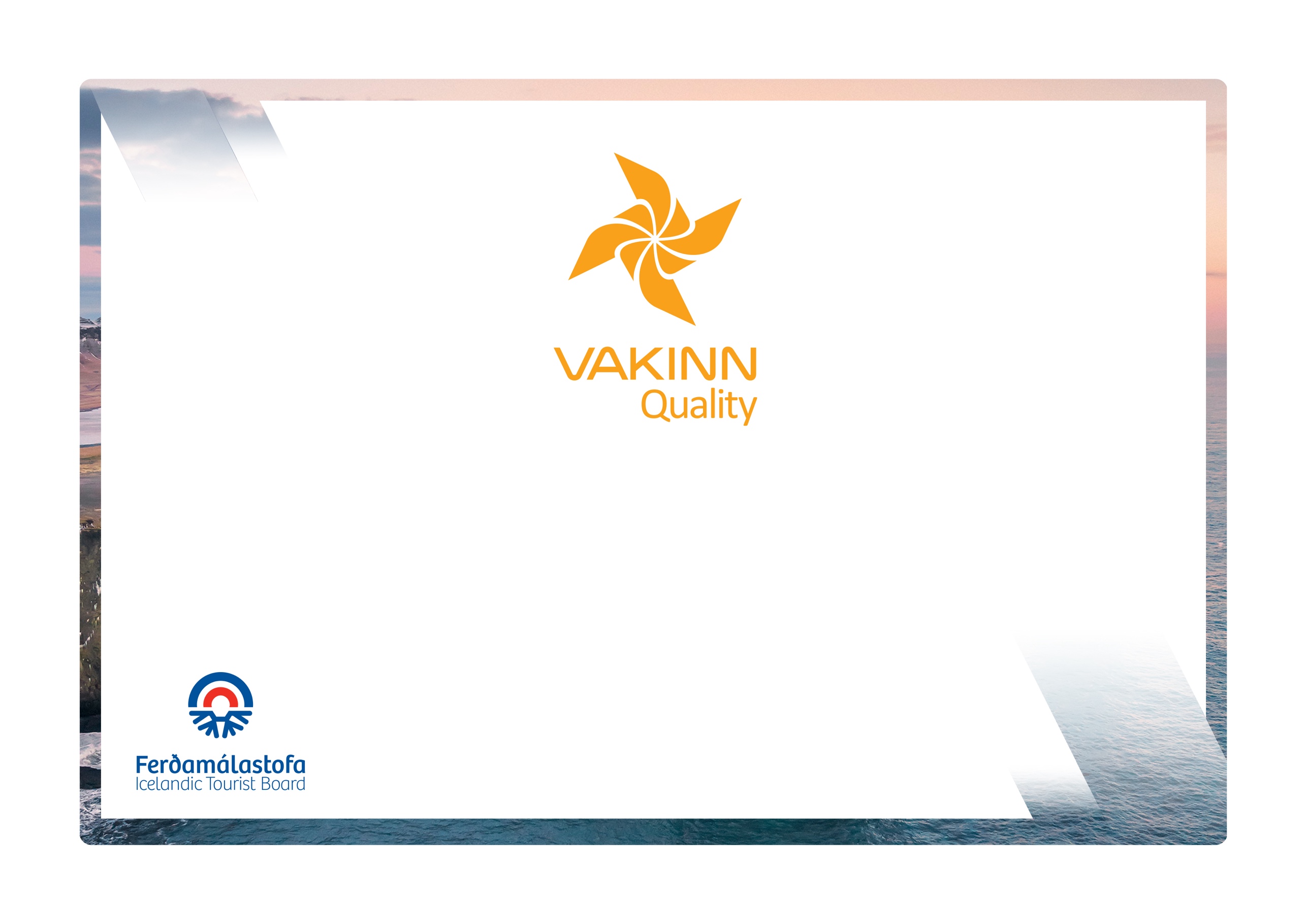  Eftirfarandi gæðaviðmið eru fyllt út af fulltrúa fyrirtækisins. Nauðsynlegt er að gefa greinagóðar upplýsingar um það hvernig hvert og eitt viðmið, sem á við starfsemi fyrirtækisins, er uppfyllt t.d. með tilvísun í gæðahandbók, öryggisáætlanir, myndir eða önnur innsend gögn. Í vettvangsheimsókn sannreynir úttektaraðili upplýsingarnar.222-1Þjónusta og upplýsingagjöf JáÁ ekki viðHvernig uppfyllt/skýringar222-1.1Svarað er í síma með nafni upplýsingamiðstöðvarinnar.222-1.2Símtölum er svarað eins fljótt og kostur er á opnunartíma, símsvari tekur við ef ekki er svarað.222-1.3Upplýsingamiðstöðin er með símsvara utan opnunartíma, a.m.k. á íslensku og ensku, sem tilgreinir opnunartíma. 222-1.4Opnunartími er auglýstur og kemur skýrt fram utandyra og á heimasíðu. 222-1.5Upplýsingamiðstöðin er vel merkt utandyra.222-1.6Við upplýsingamiðstöðina er vel upplýst upplýsingatafla (má vera í glugga) til að þjóna ferðafólki eftir lokun. Upplýsingarnar þurfa að vera a.m.k. á íslensku og ensku. Þar er m.a.: Opnunartími og neyðarnúmer. Kort af svæðinu, þar sem því verður við komið. Aðrar upplýsingar sem gagnast geta ferðamönnum.   222-1.7Upplýsingamiðstöðin er skráð í gagnagrunn Ferðamálastofu.222-1.8Veittar eru víðtækar upplýsingar um nærliggjandi svæði og landshluta.222-1.9Ef boðið er upp á útprentaða bæklinga skal framsetning þeirra vera vönduð og snyrtileg.  Huga skal að umhverfinu og mögulegri sóun á pappír varðandi magn bæklinga.222-1.10Starfsmenn upplýsingamiðstöðvarinnar tala a.m.k. íslensku og ensku.222-1.11Farið hefur verið yfir húsnæði og aðstöðu hjá fyrirtækinu með tilliti til aðgengis fyrir alla t. d. mismunandi aldurshópa, hreyfihamlaða, sjónskerta, heyrnalausa, o.fl.222-1.12Upplýsingamiðstöðin skal að lágmarki vera opin:September til maí - 4 tíma á dag að meðaltali.Júní, júlí og ágúst - 8 tíma á dag að meðaltali.   222-1.13Allar upplýsingar til ferðamanna sem eru til sýnis eða dreifingar á upplýsingamiðstöðinni eru vandaðar og áreiðanlegar.222-1.14Ferðaþjónustuaðilum er ekki mismunað hvað aðstöðu varðar til að kynna þjónustu sína og alls hlutleysis er gætt við upplýsingagjöf.222-1.15Viðskiptavinir eru minntir á ábyrga ferðahegðun m.a. bann við utanvegaakstri o.fl.222-1.16Réttar og uppfærðar upplýsingar um veður og færð eru sýnilegar gestum, sérstaklega skal huga að úrkomu og vindstyrk.222-2Aðstaða JáÁ ekki viðHvernig uppfyllt/skýringar222-2.1Hreinar snyrtingar ætlaðar almenningi eru á staðnum eða í innan við 500 metra fjarlægð frá upplýsingamiðstöð.222-2.2Góð lýsing er í og við upplýsingamiðstöðina.  222-2.3Sæti eru fyrir viðskiptavini í eða við upplýsingamiðstöðina.  222-2.4Upplýsingamiðstöðin er skýrt merkt sem þjónustustöð fyrir ferðamenn og notaðar eru viðeigandi vegmerkingar í samræmi við gildandi lög og reglur.222-3Menntun og þjálfunJáÁ ekki viðHvernig uppfyllt/skýringar222-3.1Starfsfólki er gefinn kostur á að sækja námskeið sem ætluð eru þeim sem starfa við upplýsingagjöf í ferðaþjónustu.  222-3.2Gagnagrunnur Ferðamálastofu hefur verið kynntur starfsfólki.222-3.3Starfsfólk hefur þekkingu á nærumhverfi upplýsingamiðstöðvarinnar og getur veitt upplýsingar um náttúru, menningu, sögu, afþreyingu og viðburði á svæðinu. (Kemur fram í skriflegri lýsingu á nýliðaþjálfun). 222-3.4Starfsfólk er upplýst um hvað felst í vottun Vakans og með hvaða hætti vottunin þjónar hagsmunum ferðamanna.